Задания для обучающихся 1 классаПриложение1. на 27.04 к в\д  Этика. Прочитай и выучи  Памятка школьникуДобросовестно учись.Соблюдай дисциплинуНе пропускай учебные занятия без уважительной причины.Аккуратно веди свой дневник, ведь это твой личный документ, по которому о тебе судят.Школа - твой второй дом. Береги всё, что в нём находится: мебель, книги, инвентарь. Относись бережно к имуществу других обучающихся и работников школы.Веди активный образ жизни и реализуй свои способности, участвуя в школьных мероприятиях.Помни, что взрослым ты становишься тогда, когда можешь самостоятельно отвечать за свои поступки.Если потребуется твоя помощь, не раздумывай - помоги. В следующий раз помогут тебе.В школе ты не один, вокруг тебя твои одноклассники и учителя, имеющие такие же права, уважай их.Приложение1. к в\д Правильное питание. 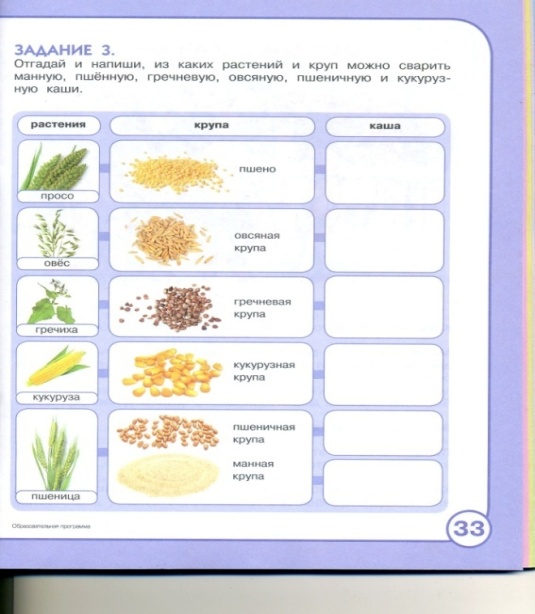 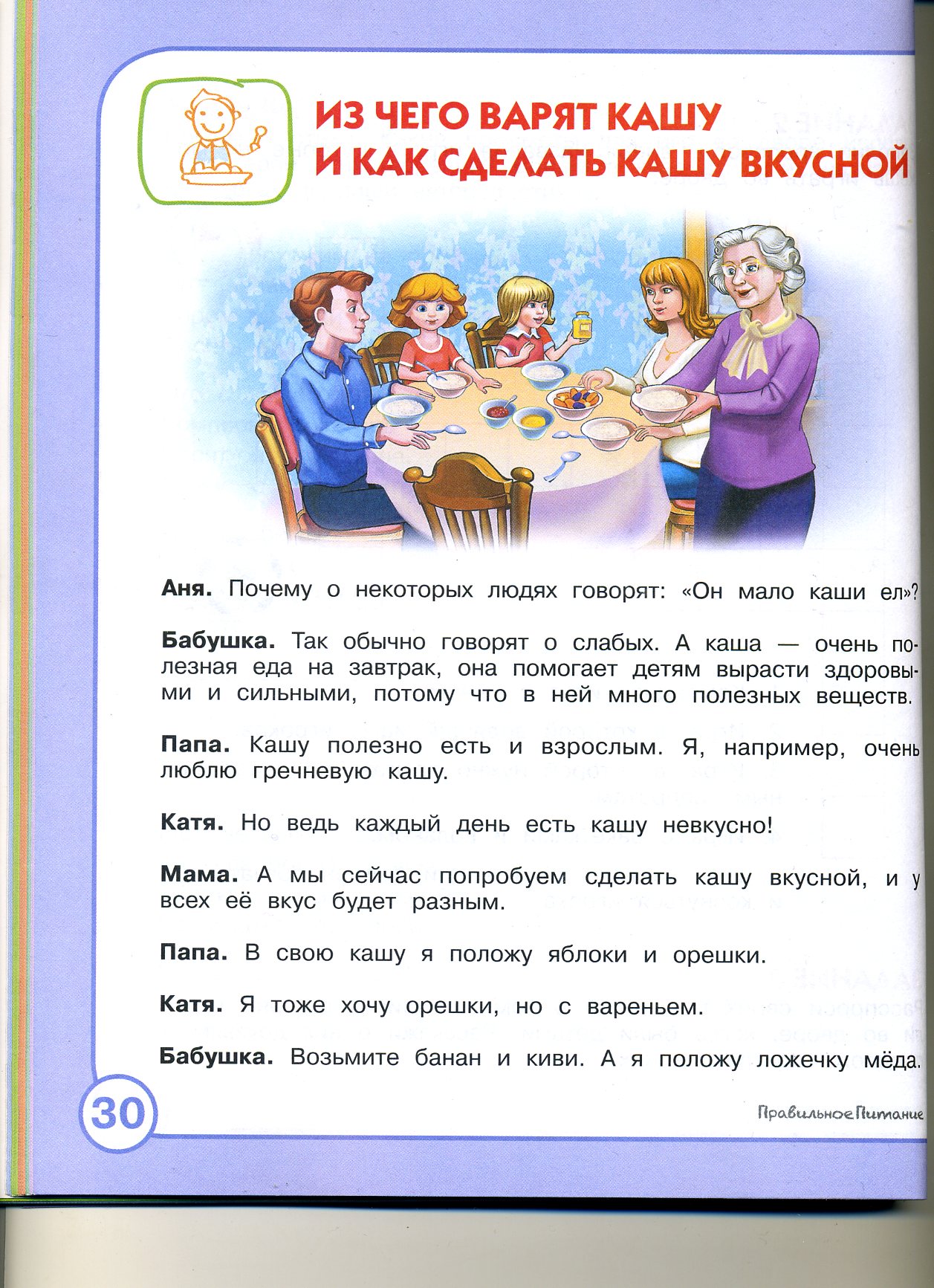 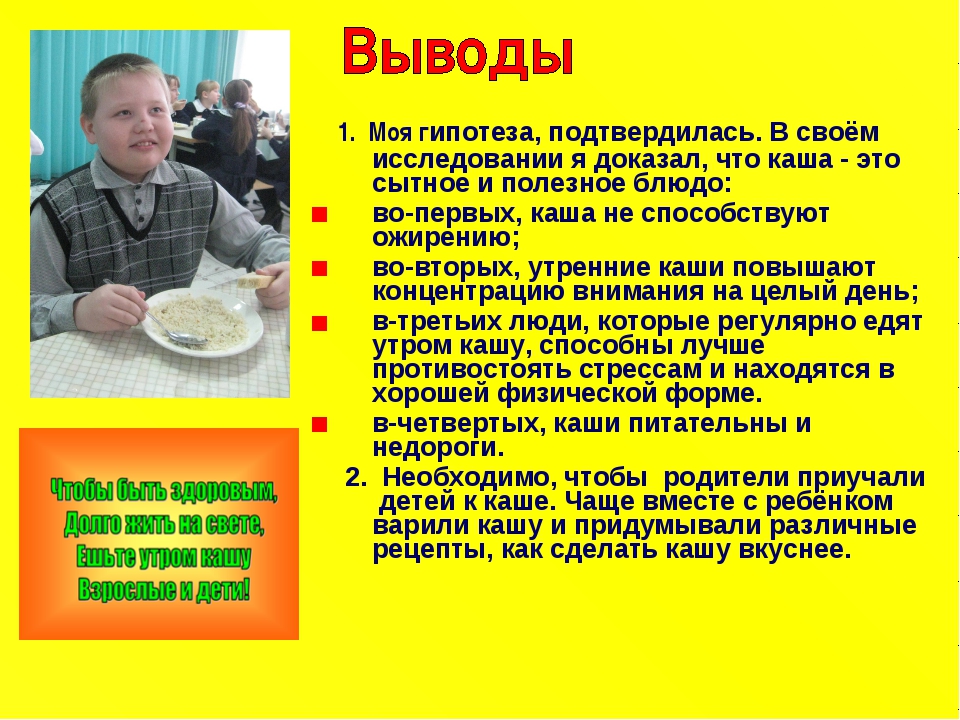 Приложение 1. К уроку литературное чтение  на 30.04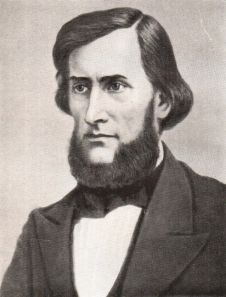 Дата урока№урокаПредметТема урокаСодержание урокаДомашнее задание, контрольдата и форма предоставления д/зПонедельник,27.04.20201Русский языкУдарные и безударные гласные звуки. Проверяемые и проверочные слова.с. 69-70упр.  13. в тетрадь, упр.14 устно; слово ЗАЯЦ  словарное слово записать в тетрадь, запомнить  написание.Проверочная работа. упр 15  выполнить всё. (самостоятельно без родителей  )упр. 15  фотоотчёт  в контакт.Понедельник,27.04.20202Литературное чтениеИ в шутку и всерьёз. Весёлые стихи для детей.И.Токмакова,  И.Пивоварова2 часть учебника. с.4, с.8-11с.  4. Прочитать , внизу страницы  в рамке  прочитать выучить. Учимся определять некоторые особенности весёлых, шуточных произведений. Сегодня вы познакомитесь с замечательной детской писательницей Ири́ной Петро́вной Токмако́вой Откройте страницу 8, прочитайте имя автора и название произведения. Ирина Токмакова «Мы играли в хохотушки». Посмотрите внимательно на иллюстрацию и скажите, о чём это стихотворение. А теперь прочитайте его внимательно. Ирина Петровна рассказывает о беззаботном, счастливом детстве, когда наблюдение за окружающим миром приносит удовольствие и радость. Дети веселятся, и, глядя на них, с.10-11  прочитать скороговорку .  «Кулинаки-пулинаки» ответить на вопросы.Понедельник,27.04.20203МатематикаВыполнение сложения чисел с переходом через десяток. Приём сложения + 5с.68стр. 68   рассмотри вверху выражения объясни,  как  к числу 9 прибавить 5. Таблицу записать в тетрадь  выучить .№1, 3 в тетрадь.  №2 устнофотоотчёт  в контакт.Понедельник,27.04.20204Физическая культураПрыжковая подготовка . Прыжки в длину.Посмотрите видео –урок по ссылке. И картинки в приложении.https://yandex.ru/video/preview/?filmId=17935936039369486018&text=урок физры 1 класс прыжковая подготовкаПонедельник,27.04.20205в/д   Начала ЭтикиПоступки, поведение , дисциплина.Я – самостоятельный.Посмотри  м\ф «Лунтик и его друзья». Серия 367 «Самый старший»  Что ты можешь сказать про  поведение гусениц?После таблиц с д/з есть Памятка.  Прочитать6 Тропинками природы (кружок).На сайте в отдельном документе.7Умелые ручки. Вторник,28.04.20201Литературное чтениеХарактеристика героев  произведений К.Чуковского.«Федотка»  «Телефон»стр. 12  Прочитай стихотворение Г. Кружкова Ррры , обратить на знаки препинания.стр.13   прочитать стихотворение. Кто такой Федотка? Какой он?стр. 14-17 14-17 прочитать стихотворение  «Телефон» выделенные непонятные слова найти в Толковом словаре на стр. 75Вторник,28.04.20202Русский языкУдарные и безударные гласные звуки. Работа со словами с непроверяемым написанием: корова, молокостр.71-73 стр.71 упр. 17 (устно),упр. 18 в тетрадьупр. 20 стр. 72-73  в тетрадь  по заданию.Фотоотчёт  в контакт.Вторник,28.04.20203МатематикаВыполнение сложения чисел с переходом через десяток. Приём сложения + 6стр.69Рассмотри вверху выражения объясни,  как  к числу 9 прибавить 6. Таблицу записать в тетрадь  выучить. Задания №1,2,5 в тетрадь .Фотоотчёт  в контакт.Вторник,28.04.20204ИзоОбобщение по теме «Изображение, украшение, постройка всегда помогают друг другу». (Здравствуй, лето!(коллаж  на основе смешанных техник)Вспомните , что такое коллаж?Коллаж (от фр. coller — приклеивание) — приём в искусстве, соединение в одном произведении подчёркнуто разнородных элементов (различных по происхождению, материальной природе, контрастных по стилю и т. п..Сделать коллаж «Здравствуй лето!» можно посмотреть в интернете.Фотоотчёт  в контакт.Вторник,28.04.20205ТехнологияПолёты человека. Знакомство с видами летательных аппаратов. Моделирование. Выполнение модели самолета и парашюта из бумаги  и картона. Закрепление умения работать с бумагой в технике «оригами», размечать по шаблону. Оформление изделия по собственному замыслу.   Понятия: «летательные аппараты».   Изделие: «Самолет», «Парашют»  посмотрите  по ссылке и сделайте сами.https://yandex.ru/video/preview/?filmId=8296064996429482591&text=%D0%BE%D1%80%D0%B8%D0%B3%D0%B0%D0%BC%D0%B8%20%D1%81%D0%B0%D0%BC%D0%BE%D0%BB%D1%91%D1%82%20%D0%B4%D0%BB%D1%8F%201%20%D0%BA%D0%BB%D0%B0%D1%81%D1%81%D0%B0&path=wizard&parent-reqid=1587462532410538-1302665341717674545500122-production-app-host-man-web-yp-147&redircnt=1587462726.1 6в/д  Правильное питаниеИз чего варят каши и как сделать кашу вкусной.В приложении после таблицы . Отгадай какую кашу из чего варят?Прочитать : Из чего варят каши и как сделать кашу вкусной.Вывод прочитать запомнить. Напишите мне в контакт какие каши вы любите?Среда,29.04.20201Русский языкСогласные звуки и буквы.  Правило переноса слов  с удвоенными  согласными.стр.74-77 упр. 1 (устно) стр. 75 Прочитать и запомнить Как отличить согласный звук от гласного звука?стр.76  упр. 6 в тетрадь, слово КЛАСС – словарное слово записать и запомнить.Правило переноса слов с удвоенной согласной вы увидите в упр. 8стр. 77  упр.7,8 в тетрадь. Фотоотчёт  в контакт.Среда,29.04.20202Литературное чтениеРассказ Н.Артюховой « Саша-дразнилка»Характеристика героя –рассказа. Пересказ по картинному плану.  стр. 18-19 прочитать рассказ  ответить на вопросы к тексту.стр.20  Как пересказать текст по иллюстрации  прочитать . Пересказать   с помощью иллюстрации. стр.21  Среда,29.04.20203Окружающий мирПоезда- наземный и подземный транспорт. Виды поездов в зависимости от назначения. Устройство железной дороги. стр. 62-63 прочитать  рассмотреть иллюстрации, ответить на вопросы  по теме, вывод выучить.Среда,29.04.20204Физическая культураПрыжковая подготовка прыжки в длину.Посмотреть ещё раз видео с прошлого урока. Запомнить технику выполнения прыжка.Среда,29.04.20205Тропинками природы (кружок )Смотреть на сайте  в другом документе.6Лестница Успеха (кл.час)Близится  знаменательный праздник. Праздник  75- летия Великой победы. Что ты об этом празднике знаешь? Спроси у своих родителей. Воевал – ли кто из ваших родственников. Кто  они, где воевали?   Напиши небольшое информационное сообщение.Фотоотчёт  в контакт.Четверг,30.04.20201Русский языкБуквы И-Й. Правило переноса слов  с буквой  -Й в середине слова.стр. 78- 80стр.78  упр. № 1,2 (устно)  Обрати внимание!  прочитай   и запомни.стр.79 упр.  № 3,4 в тетрадь.  Слово –ДЕЖУРНЫЙ словарное слово записать в тетрадь запомни         его написание. стр.80 упр. 5  Посмотри внимательно на знак переноса в словах Сделай вывод как  перенести слова с буквой –Й .   по заданию в тетрадь.Фотоотчёт  в контакт.Четверг,30.04.20202Литературное чтение Сравнение произведений на одну тему: сходство и различия. Чтение по ролям.                                                 стр.22-23 Вспомните, что обозначают слова : добро, благодарность, милосердие. Прочитайте произведения К.Д.Ушинского (биографию можно прочитать  в конце таблицы Приложение1 к уроку ) и ответь на вопросы после текстов. Что общего в этих произведениях?Чему учат  эти  произведения нас ?Четверг,30.04.20203МатематикаВыполнение сложения чисел с переходом через десяток. Приём сложения + 7 стр.70Рассмотри вверху выражения объясни,  как  к числу 9  прибавить 7; Таблицу записать в тетрадь  выучить. Задания №1,2 в тетрадь. №  4  картинку нарисовать .Четверг,30.04.20204МузыкаДом, который звучит.Обобщенное представление об основных образно-эмоциональных сферах музыки и о многообразии музыкальных жанров. Опера, балет. Песенность, танцевальность, маршевость. Музыкальные театры.Прослушать эти произведения по ссылке и ответить на вопрос. Какие инструменты ты услышал?https://muzofond.fm/search/%D1%80%D0%B8%D0%BC%D1%81%D0%BA%D0%B8%D0%B9%20%D0%BA%D0%BE%D1%80%D1%81%D0%B0%D0%BA%D0%BE%D0%B2%20%D1%81%D0%B0%D0%B4%D0%BA%D0%BE https://inkompmusic.ru/?song=%D0%A9%D0%B5%D0%B4%D1%80%D0%B8%D0%BD+%E2%80%93+%D0%97%D0%BE%D0%BB%D0%BE%D1%82%D1%8B%D0%B5+%D1%80%D1%8B%D0%B1%D0%BA%D0%B8+%D0%B8%D0%B7+%D0%B1%D0%B0%D0%BB%D0%B5%D1%82%D0%B0+%D0%9A%D0%BE%D0%BD%D0%B5%D0%BA-%D0%93%D0%BE%D1%80%D0%B1%D1%83%D0%BD%D0%BE%D0%BA Н.Римский-Корсаков  опера «Садко» ( фрагменты)Р.Щедрин балет «Конек-Горбунок» ( «Золотые рыбкиЧетверг,30.04.20205в\д  Узнаем самиСочиняем сказку (это на два занятия)Вспомните, с каких слов обычно начинаются сказки?( Жили-были, в некотором царстве,  за тридевять земель и так далее.)    А эти вопросы помогут тебе составить  и придумать сказку.   Вот эти вопросы. Жили – были. 
1. Кто? 
2. Какой? или Какая? Однажды. 
3. Куда пошел?  Пошла?
4. Кого встретил? 
5. Что сказал?  или Сказала?
6. Что ответил?  Ответила?
7. Что сделали? 
8. Чем вся история закончилась? 
- Первые два вопроса – это зачин любой сказки. 
С 3 по 7 вопрос – основная часть, в которой говорится о том, что произошло, что случилось в сказке. 
Слово «однажды» поможет соединить эти две части сказки. 
В третьей части – говорится о том, чем все кончилось.
 - Давайте проверим, подходят ли эти вопросы к другим сказкам?Фотоотчёт  в контакт.Константин Дмитриевич Ушинский. БиографияНет в нашей стране человека, который не знал бы сказок про курочку рябу, про колобка, про братца Иванушку с сестрицей Аленушкой, не читал бы рассказа «Четыре желания», не повторял бы лукавую прибаутку про лентяя Тита: «Тит, иди молотить». — «Брюхо болит». — «Тит, иди кисель есть». — «А где моя большая ложка?»Все эти и многие другие, так же хорошо известные всем сказки, рассказы и прибаутки одни сочинил, другие пересказал Константин Дмитриевич Ушинский.Константин Дмитриевич Ушинский родился сто восемьдесят лет назад, в 1824 году.Детство он провел на Украине, в маленьком городке Новгород-Северске и учился в тамошней гимназии.После гимназии Ушинский учился в Московском университете. А окончив университет, сам стал учителем.Сначала он работал в Ярославле, потом его назначили преподавать русскую словесность — так тогда в школах назывались уроки русского языка и литературы — в Гатчинский сиротский институт, в котором жили и учились дети-сироты.